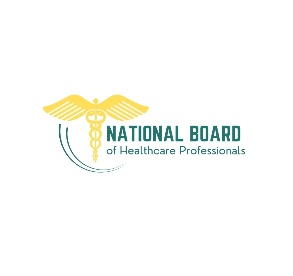 Employment Verification FormName of Facility: _________________________________________Facility Address and Phone number: _______________________________________________________CANDIDATE EXPERIENCE: __________________________________CANDIDATE JOB TITLE: _____________________________________CANDIDATE DUTIES: ____________________________________________________________________________________________________________________Length of Employment with your facility: _________________________Based on the duties perform. I would recommend the candidate to take the following certification exam: (Check that apply):__ Certified Phlebotomy Technician__ Certified Patient Care Technician__ Certified EKG Technician__ Certified Medical Administrative AssistantAcknowledgment of understanding: I have verified the information that I am providing on this form for the candidate attempting to take the Certification Examination. I understand that NBHP relies on information provided by me and NBHP may allow the candidate to take the exam based on this verification form provided that the information provided fulfills the eligibility criteria set for certification exam.Name____________________        Signature__________________   Date_____________Email____________________________________________________________________